บันทึกข้อความ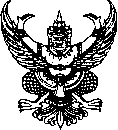 ส่วนราชการ  ที่  	วันที่   เรื่อง  ขอเสนอชื่อผู้สมควรดำรงตำแหน่งนายกสภามหาวิทยาลัยนเรศวรและกรรมการสภามหาวิทยาลัยผู้ทรงคุณวุฒิเรียน	ประธานอนุกรรมการฝ่ายประจำหน่วยเสนอชื่อ คณะ/วิทยาลัย สำนัก		ตามประกาศคณะกรรมการสรรหานายกสภามหาวิทยาลัยนเรศวร เรื่อง กำหนดขั้นตอน วิธีการ วัน เวลา และสถานที่ในการเสนอชื่อผู้สมควรดำรงตำแหน่งนายกสภามหาวิทยาลัยนเรศวร และประกาศคณะกรรมการสรรหากรรมการสภามหาวิทยาลัยผู้ทรงคุณวุฒิ เรื่อง กำหนดขั้นตอน วิธีการ วัน เวลา และสถานที่ในการเสนอชื่อผู้สมควรดำรงตำแหน่งกรรมการสภามหาวิทยาลัยผู้ทรงคุณวุฒิ ได้กำหนดให้วันพุธที่ 31 พฤษภาคม 2566 เป็นวันเสนอชื่อผู้สมควรดำรงตำแหน่งนายกสภามหาวิทยาลัยนเรศวรและกรรมการสภามหาวิทยาลัยผู้ทรงคุณวุฒิ  นั้น		ทั้งนี้ ข้าพเจ้า..................................................... ตำแหน่ง..................................................
สังกัด........................................................................ ไม่สามารถมาเสนอชื่อด้วยตนเองในวันดังกล่าวได้ 
เนื่องจากข้าพเจ้าต้องไปปฏิบัติราชการประจำภายนอกมหาวิทยาลัย หรือไปปฏิบัติราชการตามคำสั่งของมหาวิทยาลัย หรือลาศึกษาต่อ หรือไปเพิ่มพูนความรู้ทางวิชาการ ในวันที่เสนอชื่อจึงขอใช้สิทธิเสนอชื่อล่วงหน้า ดังนี้	ผู้สมควรดำรงตำแหน่งนายกสภามหาวิทยาลัยนเรศวร 		ขอเสนอ ชื่อ.........................................  นามสกุล...................................................	ผู้สมควรดำรงตำแหน่งกรรมการสภามหาวิทยาลัยผู้ทรงคุณวุฒิ		ขอเสนอ	 1. ชื่อ.........................................  นามสกุล.........................................			 2. ชื่อ.........................................  นามสกุล.........................................			 3. ชื่อ.........................................  นามสกุล.........................................			 4. ชื่อ.........................................  นามสกุล.........................................			 5. ชื่อ.........................................  นามสกุล.........................................			 6. ชื่อ.........................................  นามสกุล.........................................			 7. ชื่อ.........................................  นามสกุล.........................................		โดยข้าพเจ้าได้แนบหลักฐานการไปปฏิบัติราชการ มาด้วยแล้ว 		จึงเรียนมาเพื่อโปรดทราบและดำเนินการต่อไป(ลงชื่อ)..............................................................ผู้เสนอชื่อ(................................................................)